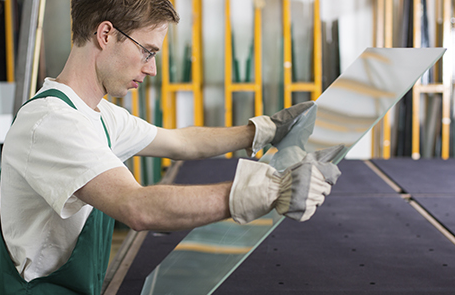 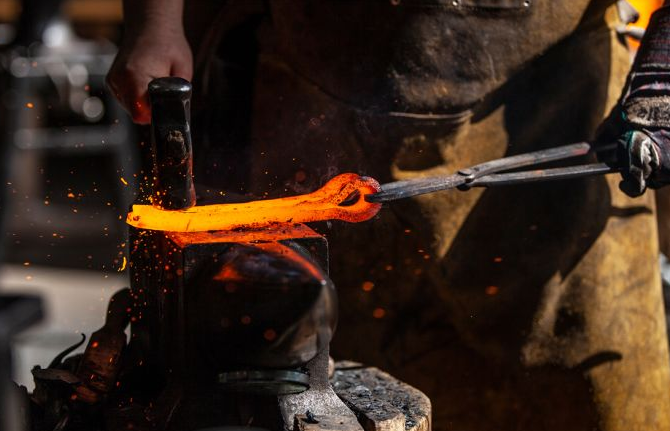 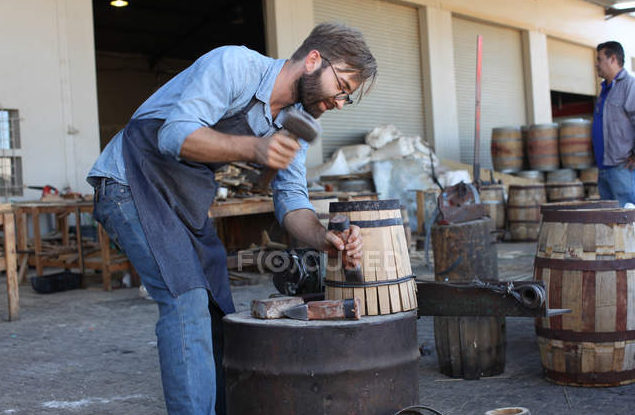 Which is which?FletcherWheelwrightCartwrightCooperBlacksmith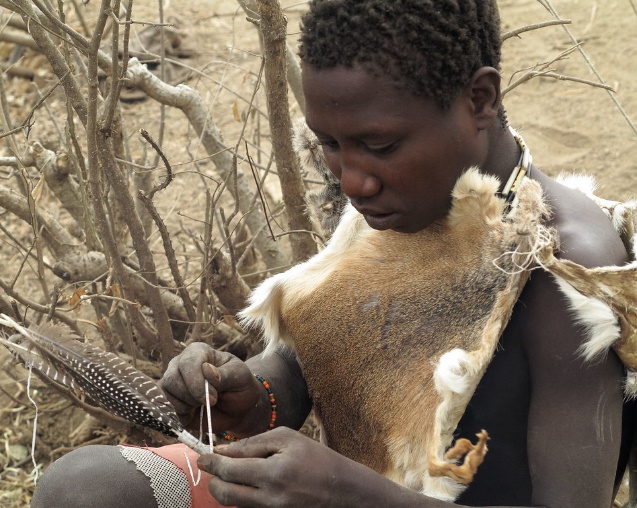 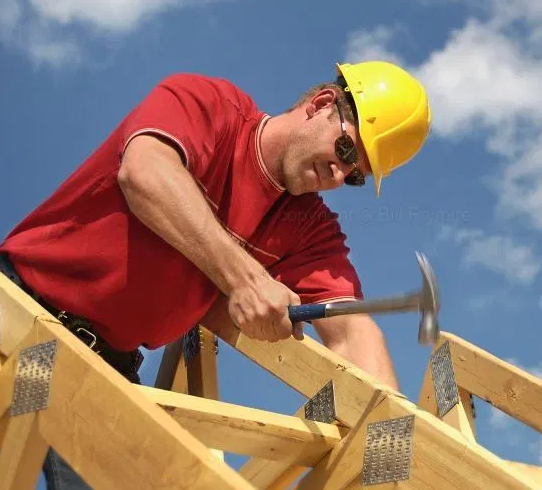 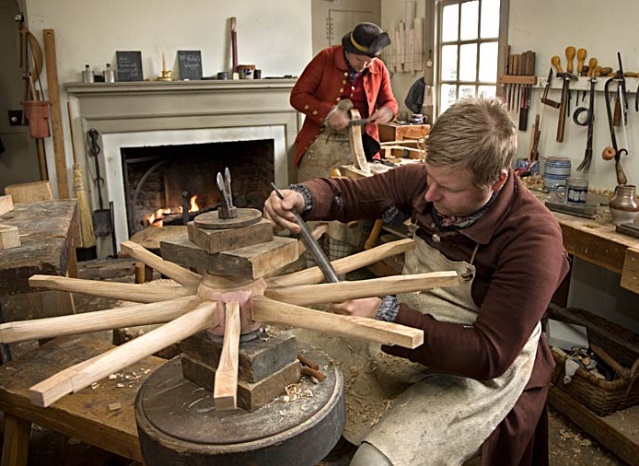 Carpenter JoinerGlazierOCCUPATIONSArcherBarberBishopBowmanButcherButlerChandlerConstableCookCutlerCooperFalconerFarmerFisherForesterFletcherFullerGardinerGlazierGloverGoldsmithHawkerHunterJudgeKeeperKnightMarinerMasonMillerPainterParsonsPloughmanPurserPorterSadlerSawyerSeamanSellersShearerShepherdShoemakerStewardSmithTannerThatcherTillerTinkerTurnerTylerWaggonerWeaverYeomanUK Names relating to ColourBLACK English
Means either "black" (from Old English blæc) or "pale" (from Old English blac). It could refer to a person with a pale or a dark complexion, or a person who worked with black dye.BLAKE English
Variant of BLACK. A famous bearer was the poet and artist William Blake (1757-1827).BLUE English
From a nickname for a person with blue eyes or blue clothing.BRONSON English
Patronymic form of BROWN.BROWN English
Originally a nickname for a person who had brown hair or skin. A notable bearer is Charlie Brown from the 'Peanuts' comic strip by Charles Schulz.GRAY English
From a nickname for a person who had grey hair or grey clothes.GREEN English
Descriptive name for someone who often wore the colour green or someone who lived near the village green.GREY English
Variant of GRAY.ROSE (1) English, French, German, Jewish
Means "rose" from Middle English, Old French and Middle High German rose, all from Latin rosa. All denote a person of a rosy complexion or a person who lived in an area abundant with roses. As a Jewish surname it is ornamental, from Yiddish רויז (roiz).SCARLETT English
Denoted a person who sold or made clothes made of scarlet, a kind of cloth, possibly derived from Persian سقرلاط (saghrilat).WHITE English
Originally a nickname for a person who had white hair or a pale complexion, from Old English hwit "white".Top Surnames in UK countriesEnglandSmithJonesTaylorBrownWilliamsWilsonJohnsonDaviesRobonsonWrightThompsonEvansWalkerWhiteRobertsGreenHallWoodJacksonClarkeScotland1. Smith2. Brown3. Wilson4. Campbell5. Stewart6. Thomson7. Robertson8. Anderson9. Macdonald10. Scott11. Reid12. Murray13. Taylor14. Clark15. Ross16. Watson17. Morison18. Paterson19. Young20. MitchellWalesJones (5.75)Williams (3.72)Davies (3.72)Evans (2.47)Thomas (2.43)Roberts (1.53)Lewis (1.53)Hughes (1.23)Morgan (1.16)Griffiths (0.96)Edwards (0.93)Smith (0.85)James (0.82)Rees (0.81)Jenkins (0.69)Owen (0.67)Price (0.67)Phillips (0.65)Moss (0.63)Driscoll (0.53)Collins (0.48)Lloyd (0.34)Ireland1. Murphy2. Kelly3. Byrne4. Ryan5. O'Brien6. Walsh7. O'Sullivan8. O'Connor9. Doyle10. McCarthy11. O'Neill12. Lynch13. O'Reilly14. Dunne15. McDonagh16. Brennan17. Fitzgerald18. Daly19. Kavanagh20. Nolan